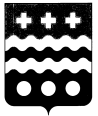 РОССИЙСКАЯ  ФЕДЕРАЦИЯСОБРАНИЕ  ДЕПУТАТОВМОЛОКОВСКОГО РАЙОНАТВЕРСКОЙ ОБЛАСТИР Е Ш Е Н И Е06.11.2015                                                                                                     № 101                      п. Молоково     В целях приведения Положения о муниципальной службе в муниципальном образовании «Молоковский район» в соответствие с федеральным законодательствомСобрание депутатов Молоковского района решило:1. Внести в Положение о муниципальной службе в муниципальном образовании «Молоковский район», утвержденного решением Собрания депутатов Молоковского района от 28.12.2011 № 233 (с изменениями и дополнениями) (далее  - Положение) следующие изменения:1) пункт 11 ч. 1 ст. 20 Положения изложить в следующей редакции: «11) уведомлять в письменной форме представителя нанимателя (работодателя) о личной заинтересованности при исполнении должностных обязанностей, которая может привести к конфликту интересов, и принимать меры по предотвращению подобного конфликта;»;2) ч.1 ст. 24 Положения изложить в следующей редакции: «1. Под конфликтом интересов понимается ситуация, при которой личная заинтересованность (прямая или косвенная) лица, замещающего должность, замещение которой предусматривает обязанность принимать меры по предотвращению и урегулированию конфликта интересов, влияет или может повлиять на надлежащее, объективное и беспристрастное исполнение им должностных (служебных) обязанностей (осуществление полномочий).»;3) ч. 2 ст. 24 Положения изложить в следующей редакции: «2. В ч. 1 ст. 24 Положения под личной заинтересованностью понимается возможность получения доходов в виде денег, иного имущества, в том числе имущественных прав, услуг имущественного характера, результатов выполненных работ или каких-либо выгод (преимуществ) лицом, указанным в ч. 1 ст. 24 Положения, и (или) состоящими с ним в близком родстве или свойстве лицами (родителями, супругами, детьми, братьями, сестрами, а также братьями, сестрами, родителями, детьми супругов и супругами детей), гражданами или организациями, с которыми лицо, указанное в ч. 1 ст. 24 Положения, и (или) лица, состоящие с ним в близком родстве или свойстве, связаны имущественными, корпоративными или иными близкими отношениями.»;4) ч. 4 ст. 24 Положения изложить в следующей редакции: «4. В случае, если владение лицом, замещающим должность муниципальной службы, ценными бумагами (долями участия, паями в уставных (складочных) капиталах организаций) приводит или может привести к конфликту интересов, указанное лицо обязано передать принадлежащие ему ценные бумаги (доли участия, паи в уставных (складочных) капиталах организаций) в доверительное управление в соответствии с гражданским законодательством Российской Федерации.».2. Настоящее решение вступает в силу с момента официального обнародования.Глава Молоковского  района                                                       А.П. ЕфименкоО внесении изменений в Положение о муниципальной службе в муниципальном образовании «Молоковский район»